                                                  Общество с ограниченной ответственностью «Экспресс плюс»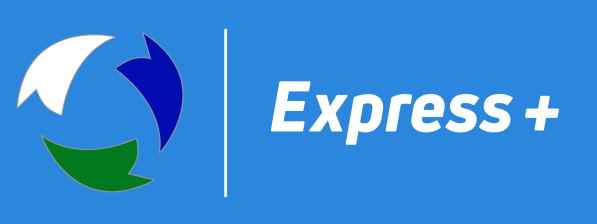                                                                                          ИНН 7203181972       КПП 540701001       ОГРН 1067203349872        ОКПО 97405844                                                                                         Юридический адрес: 630007,  г. Новосибирск,  Пристанский переулок дом 5,  офис 18                                                                                         Фактический адрес: 630007, г. Новосибирск, Пристанский переулок дом 5Б, офис 212                                                                                       Р/С 40702810133400005308, К/С 30101810450040000719, БИК 045004719                                                                                      Филиал N5440 Банка ВТБ(ПАО), в г. Новосибирск                                                                        Тел. 8 (383) 304-95-95  e-mail: info.nsk@expresstk.ruг.Москва, Иловайская улица дом 26 стр 25тел. +7(499)673-08-03 погрузочная площадка+7(383)304-95-95 офис НовосибирскВ случае возникновения вопросов к качеству обслуживания, вы можете сообщить по тел. 8-913-916-34-19 Директор «Экспресс плюс» г. Новосибирсктел. 8-919-764-15-15 Директор «Экспресс плюс» г. МоскваСхема проезда
Въезд через проходную ОАО РЖД Спецжелдорснаб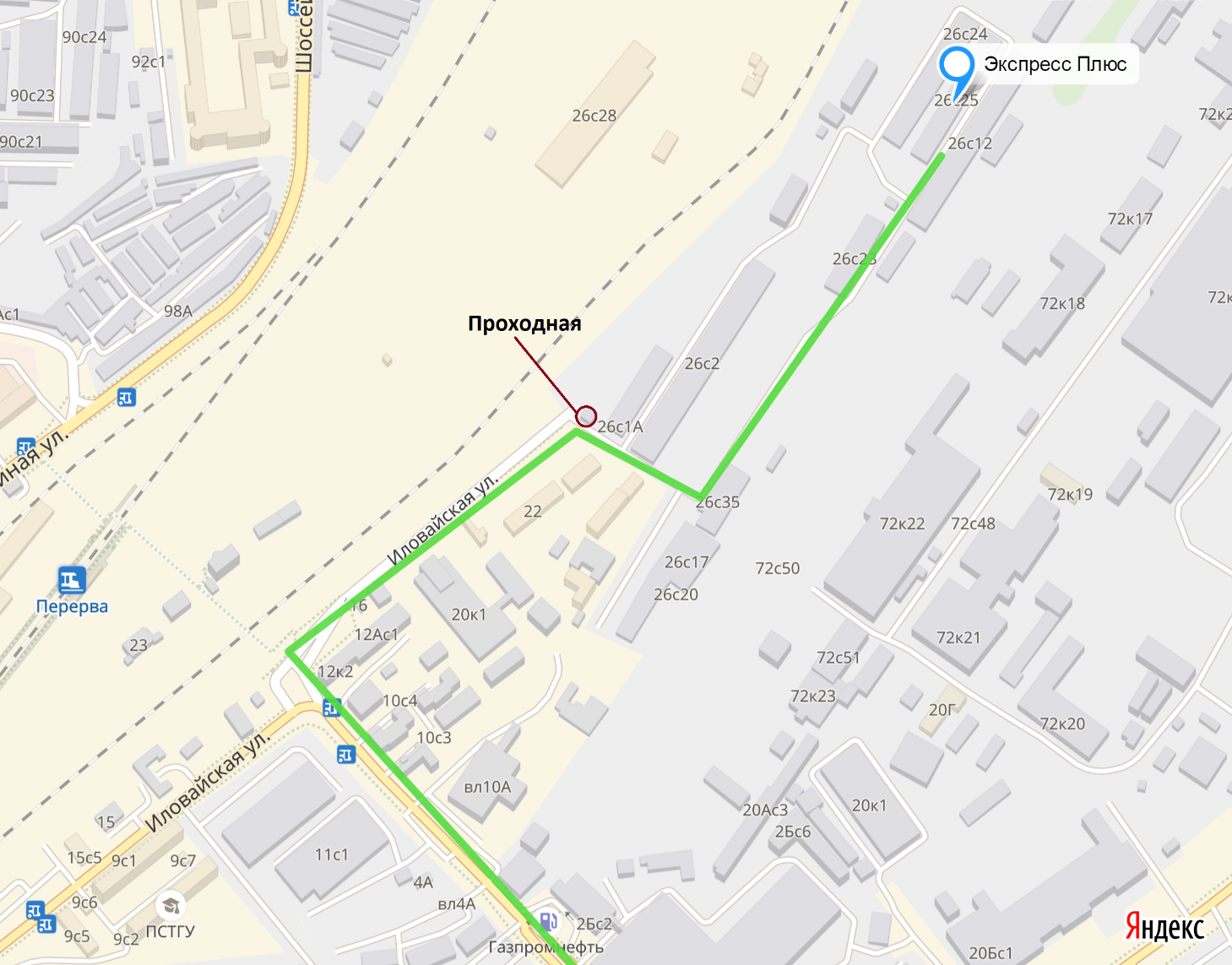 Режим работы:В субботу по предварительным заявкам*В субботу по предварительным заявкам*Внимание! Въезд платный, 110 рублей авто грузоподъемностью до 2 тонн, от 2т до 10т – 170руб., свыше 10т - 230 рублейВнимание! Въезд платный, 110 рублей авто грузоподъемностью до 2 тонн, от 2т до 10т – 170руб., свыше 10т - 230 рублей